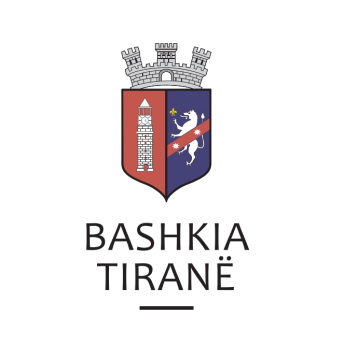      R  E  P U  B  L  I  K  A    E   S  H  Q  I  P  Ë  R  I  S  Ë
  BASHKIA TIRANË
DREJTORIA E PËRGJITHSHME PËR MARRËDHËNIET ME PUBLIKUN DHE JASHTË
DREJTORIA E KOMUNIKIMIT ME QYTETARËTLënda: Kërkesë për publikim lidhur me shpalljen për Ekzekutim Vullnetar.Pranë Bashkisë Tiranë ka ardhur kërkesa për shpallje nga Shoqëria Përmbarimore Gjyqësore Private “PETANI BAILIFF’S OFFICE” sh.p.k., në lidhje me shpalljen për ekzekutim vullnetar për debitorin z. Shahin Rustem Gucaj.Lajmërim për ekzekutim vullnetar:Kreditor:            Mirela Sami GucajDebitor:              Shahin Rustem GucajObjekti:              Kthim Shume Drejtoria e Komunikimit me Qyetarët ka bërë të mundur afishimin e shpalljes për Shoqërinë Përmbarimore Gjyqësore Private “PETANI BAILIFF’S OFFICE” sh.p.k., në tabelën e shpalljeve të Sektorit të Informimit dhe Shërbimeve për Qytetarët pranë Bashkisë së Tiranës.     R  E  P U  B  L  I  K  A    E   S  H  Q  I  P  Ë  R  I  S  Ë
  BASHKIA TIRANË
DREJTORIA E PËRGJITHSHME PËR MARRËDHËNIET ME PUBLIKUN DHE JASHTË
DREJTORIA E KOMUNIKIMIT ME QYTETARËTLënda: Kërkesë për publikim lidhur me shpalljen e ankandit të tretë publik.Pranë Bashkisë Tiranës ka ardhur kërkesa për shpallje nga Shoqëria Përmbarimore Private “ALBASE” sh.p.k., në lidhje me shpalljen e ankandit për pasurinë e paluajtshme të palës debitore shoqëria “A-A Konstruction” sh.p.k., me administrator z. Sabri Shera.Ju sqarojmë se të dhënat e pronës janë si më poshtë:“Dyqan”, me sipërfaqe 50 m2, i ndodhur në katin përdhe të godinës, vol. 1, faqe 20. Adresa:                      Rruga “Haxhi Dalliu”, TiranëÇmimi fillestar: 45.210,31 (dyzetë e pesë mijë e dyqind e dhjetë presje tridhjetë e një) Euro      Drejtoria e Komunikimit me Qyetarët ka bërë të mundur afishimin e shpalljes për Shoqëria Përmbarimore Private “ALBASE” sh.p.k., në tabelën e shpalljeve të Sektorit të Informimit dhe Shërbimeve për Qytetarët pranë Bashkisë së Tiranës.     R  E  P U  B  L  I  K  A    E   S  H  Q  I  P  Ë  R  I  S  Ë
  BASHKIA TIRANË
DREJTORIA E PËRGJITHSHME PËR MARRËDHËNIET ME PUBLIKUN DHE JASHTË
DREJTORIA E KOMUNIKIMIT ME QYTETARËTLënda: Kërkesë për publikim lidhur me shpalljen e “Vendimit për kalim në ekzekutim të detyrueshëm të urdhërit ekzekutiv”.Pranë Bashkisë Tiranë ka ardhur kërkesa për shpallje nga Përmbaruese Gjyqësore Private “Ensola Kuçi”, në lidhje me shpalljen e vendimit për kalim në ekzekutim të detyrueshëm të urdhërit ekzekutiv, për debitorin z. Astrit Elez (Liçaj).Ju sqarojmë se të dhënat si më poshtë:-Vendim për fillimin e ekzekutimit të detyrueshëm të “Urdhërit Ekzekutiv”-Urdhër vendosje sekuestro konservative.-Urdhër “Për bllokimin e dokumentacionit të automjetit”Kreditor:    Agjencia e Trajtimit të Kredive.Debitor:      Astrit Elez (Liçaj)Objekti:      Kthim shumeDrejtoria e Komunikimit me Qytetarët ka bërë të mundur afishimin e shpalljes për Përmbaruesen Gjyqësore Private “Ensola Kuçi”, në tabelën e shpalljeve të Sektorit të Informimit dhe Shërbimeve për Qytetarët pranë Bashkisë Tiranë.     R  E  P U  B  L  I  K  A    E   S  H  Q  I  P  Ë  R  I  S  Ë
  BASHKIA TIRANË
DREJTORIA E PËRGJITHSHME PËR MARRËDHËNIET ME PUBLIKUN DHE JASHTË
DREJTORIA E KOMUNIKIMIT ME QYTETARËTLënda: Kërkesë për publikim lidhur me shpalljen e “Vendimit për kalim në ekzekutim të detyrueshëm të urdhërit ekzekutiv”.Pranë Bashkisë Tiranë ka ardhur kërkesa për shpallje nga Përmbaruese Gjyqësore Private “Ensola Kuçi”, në lidhje me shpalljen e vendimit për kalim në ekzekutim të detyrueshëm të urdhërit ekzekutiv, për debitorin shoqëria “Vera” sh.p.k., përfaqësuar nga z. Anastas Vera.Ju sqarojmë se të dhënat si më poshtë:-Vendim për fillimin e ekzekutimit të detyrueshëm të “Urdhërit Ekzekutiv”-Urdhër vendosje sekuestro konservative.-Urdhër “Për bllokimin e dokumentacionit të automjetit”Kreditor:    Agjencia e Trajtimit të Kredive.Debitor:      Shoqëria “Vera” sh.p.k., përfaqësuar nga z. Anastas VeraObjekti:      Kthim shumeDrejtoria e Komunikimit me Qytetarët ka bërë të mundur afishimin e shpalljes për Përmbaruesen Gjyqësore Private “Ensola Kuçi”, në tabelën e shpalljeve të Sektorit të Informimit dhe Shërbimeve për Qytetarët pranë Bashkisë Tiranë.     R  E  P U  B  L  I  K  A    E   S  H  Q  I  P  Ë  R  I  S  Ë
  BASHKIA TIRANË
DREJTORIA E PËRGJITHSHME PËR MARRËDHËNIET ME PUBLIKUN DHE JASHTË
DREJTORIA E KOMUNIKIMIT ME QYTETARËTLënda: Kërkesë për publikim lidhur me shpalljen e njoftimit për vazhdimin e ekzekutimit të titullit.Pranë Bashkisë Tiranë ka ardhur kërkesa për shpallje nga Përmbaruese Gjyqësore Private “Ensola Kuçi”, në lidhje me shpalljen e njoftimit për vazhdimin e ekzekutimit të titullit, për debitorin z. Feim Skënderi.Ju sqarojmë se të dhënat si më poshtë:- Urdhërit Ekzekutimi-Njoftim për palën debitore në lidhje me vazhdimin e ekzekutimit për titullin ekzekutiv.Kreditor:    Agjencia e Trajtimit të Kredive.Debitor:      Feim SkënderiObjekti:      Kthim shumeDrejtoria e Komunikimit me Qytetarët ka bërë të mundur afishimin e shpalljes për Përmbaruesen Gjyqësore Private “Ensola Kuçi”, në tabelën e shpalljeve të Sektorit të Informimit dhe Shërbimeve për Qytetarët pranë Bashkisë Tiranë.